Тема: Изображение десятичных дробей на координатном луче. Сравнение десятичных дробей. 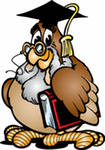 Цель урока:создать условия для вывода правила сравнения десятичных дробей и умения его применять; повторить запись обыкновенных дробей в виде десятичных;развивать логическое мышление, способность к обобщению, исследовательские умения, речь; воспитывать соблюдение норм поведения в коллективе, навыков совместной деятельности при работе в группах, умения аргументировать свои действия.Ход урока.1. Организационный момент.2. Мотивация урока.Решение задач - практическое искусство, подобное плаванию, катанию на лыжах или игре на фортепиано, научиться ему можно. «Если вы хотите плавать, смело входите в воду, а если хотите научиться решать задачи, то решайте их»,- советовал учащимся известный американский математик Джорж Пойа в книге «Как решить задачу». Решение любой достаточно трудной задачи требует напряжённого труда, воспитывает волю, упорство, развивает любознательность, смекалку. Это очень нужные качества в жизни человека, ведь даже в пословице говорится: «ум без догадки гроша не стоит».Сегодня у нас урок по теме «Сравнение десятичных дробей».3. Актуализация опорных знаний.1. Прочитайте дроби:   17,3;   0,07;   53,2;   1,251;   0,26;   7,1027;   2,7;     0,127;  0,1;    0,34;     2,141;  0,0537;2. В каждой дроби перенесите запятую через один разряд влево. Прочитайте     полученные числа:    34,1;    310,2;   110,1;    105,007;   2,7;   3,4;3. В каждой дроби перенесите запятую через один разряд вправо. Прочитайте     полученные числа:    1,37;    0,1401;   3,017;    1,7;    37,4;   350,4.Сравнить натуральные числа:345 и 1872; 371 и 317; 4086 и 4806.Решить № 789, 790.Повторить правило сравнения натуральных чисел.4. Изучение нового материала. Задание: сравните числа (на доске записаны)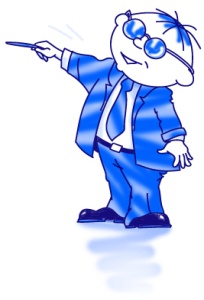 18,625 и 5,784   	 	15,200 и 15,2003,0251 и 21,02   	 	7,65 и 7,8 23,0521 и 0,0521   	0,089 и 0,0081- Сначала открываем левую часть. Целые части разные. Делаем вывод о сравнении десятичных дробей с разными целыми частями. Открываем правую часть. Целые части – одинаковые числа. Как сравнить? Я выписала правило сравнения десятичных дробей, которое предлагает автор. Давайте сравним.Правило сравнения десятичных дробейЕсли целые части десятичных дробей различны, то больше та дробь, у которой больше целая часть.Если целые части десятичных дробей равны, то больше та дробь, у которых больше десятых.Если же и десятых поровну, то больше та дробь, у которых больше сотых и т.д.- Мы с вами сделали открытие. И это открытие – правило сравнения десятичных дробей. Оно у нас совпало с правилом, которое предложил автор учебника.Если в конце десятичной дроби приписать нуль или отбросить нуль, то получится дробь, равная данной. Например, 0,87 = 0,870 = 0,8700; 141 = 141,0 = 141,00 = 141,000; 26,000 = 26,00 = 26,0 = 26; 60,00 = 60,0 = 60; 0,900 = 0,90 = 0,9. Сравним две десятичные дроби 5,345 и 5,36. Уравняем число десятичных знаков, приписав к числу 5,36 справа нуль. Получаем дроби 5,345 и 5,360. Найдите равные дроби:0,89; 1,700; 0,30000; 1,7; 1,0000; 3,0; 2,3; 2,300; 1,00; 2,30; 0,3; 1,00000; 0,300; 0,03. Приписав справа нули, уравняйте число знаков после запятой в десятичных дробях: 1,8; 13,54 и 0,789. Запишите короче дроби: 2,5000; 3,02000; 20,010.5. Осмысление нового материала.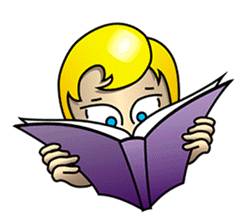 Работа с учебником:   решить № 969,  № 971, № 973.- Итак, что мы научились сегодня делать? Давайте себя проверим. Ученики сравнивают десятичные дроби, ставя знаки >, <, =. Самостоятельная работа.(Проверка – ответы на обратной стороне доски.)Сравните: 1,21 и 1,23,34 и 3,48,6 и 8,3723,43 и 23,93,5601 и 4,4885,113 и 85,13148,05 и 14,8056,44806 и 6,4486335,601 и 35,6010Что интересного заметили? Были ли среди них легкие?Некоторые числа можно было сравнить по целой, а у некоторых пришлось сравнивать по дробной части.Какие было интереснее сравнивать? Почему?23,43 < 23,9. Там целые равны, а в дробной части, если не знать правило, можно сравнить как 9 и 43, и можно допустить ошибку.6. Физкультминутка.Мы устали чуточку,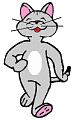 Отдохнем минуточку.Поворот, наклон, прыжок,Улыбнись,  давай, дружок.Еще попрыгай: раз, два, три! На соседа посмотри,Руки вверх и тут же внизИ за парту вновь садись.Стали мы теперь бодрее,Будем думать мы быстрее.7. Итог урока. Рефлексия.Учащиеся заполняют карточки.Карточка__________________________________________________Я, ____________(имя), сегодня на уроке научился (что делать)__________________________________________Действовать нужно по такому алгоритму:Если _____________части десятичных дробей неравные, то________________________________________Пример:_________________Если _____________части десятичных дробей равны, то нужно (что сделать) _______________________________десятичных знаков.Сравнить (что)__________________________________________и________________________________________________________Пример:___________________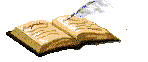 8.Домашняя работа  П. 31 читать, учит правила, № 967.